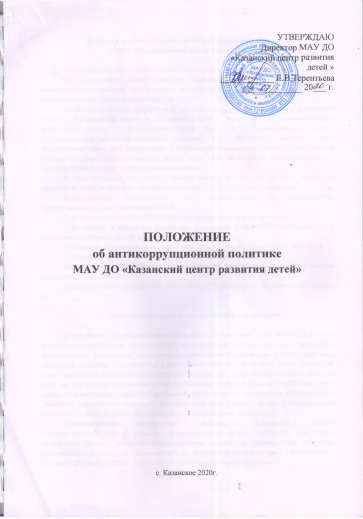 1. Цели и задачи внедрения антикоррупционной политикив МАУ ДО «Казанский центр развития детей» Антикоррупционная политика МАУ ДО «Казанский центр развития детей»   (далее – КЦРД) представляет собой комплекс взаимосвязанных принципов, процедур и конкретных мероприятий, направленных на профилактику и пресечение коррупционных правонарушений в деятельности МАУ ДО КЦРД. Основополагающим нормативным правовым актом в сфере борьбы с коррупцией является Федеральный закон от 25 декабря 2008 г. № 273-ФЗ «О противодействии коррупции» (далее – Федеральный закон № 273-ФЗ). Нормативными актами, регулирующими антикоррупционную политику МАУ ДО КЦРД, являются также Федеральный закон «Об образовании в Российской Федерации», закон «О контрактной системе в сфере закупок товаров, работ, услуг для обеспечения государственных и муниципальных нужд»  и другие локальные акты.В соответствии со ст.13.3 Федерального закона № 273-ФЗ меры по предупреждению коррупции, принимаемые в МАУ ДО КЦРД, могут включать:1) определение      должностных      лиц,      ответственных      за      профилактику коррупционных и иных правонарушений;2) сотрудничество МАУ ДО КЦРД с правоохранительными органами;3) разработку и внедрение в практику стандартов и процедур, направленных на обеспечение добросовестной работы МАУ ДО КЦРД;4) принятие кодекса этики и служебного поведения работников МАУ ДО КЦРД;5) предотвращение и урегулирование конфликта интересов;6) недопущение составления неофициальной отчетности и использования поддельных документов.Антикоррупционная политика МАУ ДО КЦРД направлена на реализацию данных мер.2.   Используемые в политике понятия и определенияКоррупция – злоупотребление служебным положением, дача взятки, получение взятки, злоупотребление полномочиями, коммерческий подкуп либо иное незаконное использование физическим лицом своего должностного положения вопреки законным интересам общества и государства в целях получения выгоды в виде денег, ценностей, иного имущества или услуг имущественного характера, иных имущественных прав для себя или для третьих лиц либо незаконное предоставление такой выгоды указанному лицу другими физическими лицами. Коррупцией также является совершение перечисленных деяний от имени или в интересах юридического лица (пункт 1 статьи 1 Федерального закона от 25 декабря 2008 г. № 273-ФЗ «О противодействии коррупции»Противодействие коррупции – деятельность федеральных органов государственной власти, органов государственной власти субъектов Российской Федерации, органов местного самоуправления, институтов гражданского общества, организаций и физических лиц в пределах их полномочий (пункт 2 статьи 1 Федерального закона	от 25 декабря 2008 г. № 273-ФЗ «О противодействии коррупции»):а) по предупреждению коррупции, в том числе по выявлению и последующему устранению причин коррупции (профилактика коррупции); б) по	выявлению,	предупреждению,	пресечению,	раскрытию и расследованию коррупционных правонарушений (борьба с коррупцией);в) по минимизации и (или) ликвидации последствий коррупционных
правонарушений.Организация – юридическое лицо независимо от формы собственности, организационно-правовой формы и отраслевой принадлежности.Контрагент – любое российское или иностранное юридическое или физическое лицо, с которым организация вступает в договорные отношения, за исключением трудовых отношений.Взятка – получение должностным лицом, иностранным должностным лицом либо должностным лицом публичной международной организации лично или через посредника денег, ценных бумаг, иного имущества либо в виде незаконных оказания ему услуг имущественного характера, предоставления иных имущественных прав за совершение действий (бездействие) в пользу взяткодателя или представляемых им лиц, если такие действия (бездействие) входят в служебные полномочия должностного лица либо если оно в силу должностного положения может способствовать таким действиям (бездействию), а равно за общее покровительство или попустительство по службе.Коммерческий подкуп – незаконные передача лицу, выполняющему управленческие функции в коммерческой или иной организации, денег, ценных бумаг, иного имущества, оказание ему услуг имущественного характера, предоставление иных имущественных прав за совершение действий (бездействие) в интересах дающего в связи с занимаемым этим лицом служебным положением (часть 1 статьи 204 Уголовного кодекса Российской Федерации).Конфликт интересов – ситуация, при которой личная заинтересованность (прямая или косвенная) лица, замещающего должность, замещение которой предусматривает обязанность принимать меры по предотвращению и урегулированию конфликта интересов, влияет или может повлиять на надлежащее, объективное и беспристрастное исполнение им должностных (служебных) обязанностей (осуществление полномочий).Личная заинтересованность – возможность получения доходов в виде денег, иного имущества, в том числе имущественных прав, услуг имущественного характера, результатов выполненных работ или каких-либо выгод (преимуществ) работнику учреждения, и (или) состоящими с ним в близком родстве или свойстве лицами (родителями, супругами, детьми, братьями, сестрами, а также братьями, сестрами, родителями, детьми супругов и супругами детей), гражданами или организациями, с которыми данное лицо и (или) лица, состоящие с ним в близком родстве или свойстве, связаны имущественными, корпоративными или иными близкими отношениями.3. Основные принципы антикоррупционной деятельности МАУ ДО КЦРДСистемы мер противодействия коррупции в МАУ ДО КЦРД  основываются на следующих ключевых принципах:1. Принцип	соответствия	 политики МАУ ДО КЦРД действующему законодательству и общепринятым нормам.Соответствие реализуемых антикоррупционных мероприятий Конституции Российской Федерации, заключенным Российской Федерацией международным договорам, законодательству Российской Федерации и иным нормативным правовым актам, применимым к МАУ ДО КЦРД.2. Принцип личного примера руководства.Ключевая роль руководства МАУ ДО КЦРД в формировании культуры нетерпимости к коррупции и в создании внутриорганизационной системы предупреждения и противодействия коррупции.3. Принцип вовлеченности работников.Информированность	работников МАУ ДО КЦРД о положениях антикоррупционного законодательства и их активное участие в формировании и реализации антикоррупционных стандартов и процедур.4. Принцип соразмерности антикоррупционных процедур риску коррупции.
Разработка   и   выполнение   комплекса   мероприятий,   позволяющих   снизить вероятность вовлечения МАУ ДО КЦРД, ее руководителя и сотрудников в коррупционную деятельность, осуществляется с учетом существующих в деятельности данной МАУ ДО КЦРД коррупционных рисков.5. Принцип эффективности антикоррупционных процедур.Применение в МАУ ДО КЦРД таких антикоррупционных мероприятий, которые имеют низкую стоимость, обеспечивают простоту реализации и приносят значимый результат.6. Принцип ответственности и неотвратимости наказания.Неотвратимость наказания для работников МАУ ДО КЦРД вне зависимости от занимаемой должности, стажа работы и иных условий в случае совершения ими коррупционных правонарушений в связи с исполнением трудовых обязанностей, а также персональная ответственность руководства МАУ ДО КЦРД за реализацию внутриорганизационной антикоррупционной политики.7. Принцип открытости.Информирование контрагентов, партнеров и общественности о принятых в МАУ ДО КЦРД   антикоррупционных стандартах ведения деятельности. 8. Принцип постоянного контроля и регулярного мониторинга.Регулярное осуществление мониторинга эффективности внедренных антикоррупционных стандартов и процедур, а также контроля за их исполнением 4. Область применения политики и круг лиц, попадающих под ее действиеОсновным кругом лиц, попадающих под действие политики, являются работники МАУ ДО КЦРД, вне зависимости от занимаемой должности и выполняемых функций. Политика распространяется и на лиц, выполняющих для МАУ ДО КЦРД работы или предоставляющих услуги на основе гражданско-правовых договоров. В этом случае соответствующие положения включаются в текст договоров.5. Определение и закрепление обязанностей работников МАУ ДО КЦРД,связанных с предупреждением и противодействием коррупцииОбязанности работников Учреждения в связи с предупреждением и противодействием коррупции являются общими для всех сотрудников МАУ ДО КЦРД.Общими обязанностями работников в связи с предупреждением и противодействием коррупции являются следующие:- воздерживаться от совершения и (или) участия в совершении коррупционных правонарушений в интересах или от имени МАУ ДО КЦРД;- воздерживаться от поведения, которое может быть истолковано окружающими как готовность совершить или участвовать в совершении коррупционного правонарушения в интересах или от имени МАУ ДО КЦРД;- незамедлительно информировать директора МАУ ДО КЦРД о случаях склонения работника к совершению коррупционных правонарушений;- незамедлительно информировать директора МАУ ДО КЦРД  о ставшей известной информации о случаях совершения коррупционных правонарушений другими работниками, контрагентами организации или иными лицами;- сообщить директора МАУ ДО КЦРД или иному ответственному лицу о возможности возникновения либо возникшем у работника конфликте интересов.6.   Оценка коррупционных рисковЦелью оценки коррупционных рисков является определение конкретных процессов и видов деятельности МАУ ДО КЦРД, при реализации которых наиболее высока вероятность совершения работниками МАУ ДО КЦРД коррупционных правонарушений, как в целях получения личной выгоды, так и в целях получения выгоды Оценка коррупционных рисков является важнейшим элементом антикоррупционной политики. Она позволяет обеспечить соответствие реализуемых антикоррупционных мероприятий	специфике деятельности МАУ ДО КЦРД   и рационально использовать ресурсы, направляемые на проведение работы по профилактике коррупции. Оценка коррупционных рисков проводится как на стадии разработки антикоррупционной политики, так и после ее утверждения на регулярной основе и оформляется Приложением к данному документу (Приложение 1).Порядок проведения оценки коррупционных рисков:- представить деятельность МАУ ДО КЦРД в виде отдельных процессов, в каждом из которых выделить составные элементы (подпроцессы);- выделить «критические точки» - для каждого процесса и определить те элементы (подпроцессы), при реализации которых наиболее вероятно возникновение коррупционных правонарушений.- для каждого подпроцесса, реализация которого связана с коррупционным риском, составить описание возможных коррупционных правонарушений, включающее: а) характеристику выгоды или преимущества, которое может быть получено МАУ ДО КЦРД или ее отдельными работниками при совершении «коррупционного правонарушения»; б) должности в МАУ ДО КЦРД , которые являются «ключевыми» для совершения коррупционного правонарушения - участие каких должностных лиц МАУ ДО КЦРД необходимо, чтобы совершение коррупционного правонарушения стало возможным; в) вероятные формы осуществления коррупционных платежей. На основании проведенного анализа готовится «карта коррупционных рисков МАУ ДО КЦРД» - сводное описание «критических точек» и возможных коррупционных правонарушений.7. Конфликт интересов работников МАУ ДО КЦРДСвоевременное выявление конфликта интересов в деятельности работников МАУ ДО КЦРД является одним из ключевых элементов предотвращения коррупционных правонарушений.При этом следует учитывать, что конфликт интересов может принимать множество различных форм. С целью регулирования и предотвращения конфликта интересов в деятельности работников в МАУ ДО КЦРД принято Положение о конфликте интересов (Приложение 2), кодекс этики и служебного поведения работников МАУ ДО КЦРД (Приложение 3).8. Порядок пересмотра и внесения изменений в антикоррупционную политику МАУ ДО КЦРДДанный локальный нормативный акт может быть пересмотрен, в него могут быть внесены изменения в случае изменения законодательства РФ. Конкретизация отдельных аспектов антикоррупционной политики может осуществляться путем разработки дополнений и приложений к данному акту.Приложение 1 к Положению об антикоррупционной политике Оценка коррупционных рисковВероятность: 1 – высокая, 2 – средняя, 3 - низкая Влияние на эффективность: а – сильное, б – слабое, в – не влияетПриложение 2 к Положению об антикоррупционной политике Положение о конфликте интересов работников МАУ ДО «Казанский центр развития детей» Общие положения1.1. Настоящее Положение о конфликте интересов работников отдела образования (далее – Положение) разработано на основании Федерального закона от 29.12.2012 №273-ФЗ  «Об образовании в Российской Федерации», Федерального закона от 25.12.2008 №273-ФЗ «О противодействии коррупции».2. Цели и задачи положенияСвоевременное выявление конфликта интересов в деятельности работников учреждения является одним из ключевых элементов предотвращения коррупционных правонарушений.Целью  положения о конфликте интересов является регулирование и предотвращение конфликта интересов в деятельности  работников учреждения  и возможных негативных последствий конфликта интересов для самого учреждения.Основной задачей данного положения является ограничение влияния частных интересов, личной заинтересованности работников на реализуемые ими трудовые функции, принимаемые деловые решения. 3. Используемые в положении понятия и определенияКонфликт интересов – ситуация, при которой личная заинтересованность (прямая или косвенная) лица, замещающего должность, замещение которой предусматривает обязанность принимать меры по предотвращению и урегулированию конфликта интересов, влияет или может повлиять на надлежащее, объективное и беспристрастное исполнение им должностных (служебных) обязанностей (осуществление полномочий).Личная заинтересованность – возможность получения доходов в виде денег, иного имущества, в том числе имущественных прав, услуг имущественного характера, результатов выполненных работ или каких-либо выгод (преимуществ) работнику учреждения, и (или) состоящими с ним в близком родстве или свойстве лицами (родителями, супругами, детьми, братьями, сестрами, а также братьями, сестрами, родителями, детьми супругов и супругами детей), гражданами или организациями, с которыми данное лицо и (или) лица, состоящие с ним в близком родстве или свойстве, связаны имущественными, корпоративными или иными близкими отношениями.Положение о конфликте интересов (далее положение) – это внутренний документ учреждения, устанавливающий порядок выявления и урегулирования конфликтов интересов, возникающих у работников учреждения в ходе выполнения ими трудовых обязанностей.4. Круг лиц подпадающих под действие положенияДействие положения  распространяется на всех работников учреждения вне зависимости от уровня занимаемой должности. Обязаны соблюдать положение также  физические лица, сотрудничающие с учреждением на основе гражданско-правовых договоров.5. Основные принципы управления конфликтом интересов в учрежденииВ основу работы по управлению конфликтом интересов в учреждении положены следующие принципы:- обязательность раскрытия сведений о реальном или потенциальном конфликте интересов;- индивидуальное рассмотрение и оценка репутационных рисков для учреждения при выявлении каждого конфликта интересов и его урегулирование;-  конфиденциальность процесса раскрытия сведений о конфликте интересов и процесса его урегулирования;- соблюдение баланса интересов учреждения и работника при урегулировании конфликта интересов;- защита работника от преследования в связи с сообщением о конфликте интересов, который был своевременно раскрыт работником и урегулирован (предотвращен) учреждением.6. Обязанности работников в связи с раскрытием и урегулированием конфликта интересовРаботники учреждения в связи с раскрытием и урегулированием конфликта интересов обязаны:  - при принятии решений по деловым вопросам и выполнении своих трудовых обязанностей руководствоваться интересами учреждения – без учета своих личных интересов, интересов своих родственников и друзей;  - избегать (по возможности) ситуаций и обстоятельств, которые могут привести к конфликту интересов; - раскрывать возникший (реальный) или потенциальный конфликт интересов;- содействовать урегулированию возникшего конфликта интересов.7. Порядок раскрытия конфликта интересов работником учреждения и порядок его урегулирования, в том числе возможные способы разрешения возникшего конфликта интересовДля раскрытия конфликта интересов работники учреждения могут использовать следующие способы:- раскрытие сведений о конфликте интересов при приеме на работу;- раскрытие сведений о конфликте интересов при назначении на новую должность;- разовое раскрытие сведений по мере возникновения ситуаций конфликта интересов;Сообщение сведений о конфликте интересов оформляется в письменной форме в виде уведомления о возникновении личной заинтересованности при исполнении должностных обязанностей, которая приводит или может привести к конфликту интересов (далее - уведомление). Работники направляют уведомление, составленное по форме согласно приложению № 1 к настоящему Положению, лицу ответственному за противодействию коррупции в учреждении. На уведомлении ставится отметка о его регистрации с указанием даты и номера регистрации, фамилии, инициалов и должности лица, зарегистрировавшего уведомление. Регистрация уведомления осуществляется лицом ответственным за противодействие коррупции в учреждении в день его поступления в Журнале регистрации уведомлений работников о возникновении личной заинтересованности при исполнении должностных обязанностей, которая приводит или может привести к конфликту интересов (далее - журнал). Журнал должен быть прошит и пронумерован, заверен подписью лица ответственного за противодействие коррупции в учреждении. Журнал хранится в МАУ ДО «Казанский центр развития детей» в течение пяти лет со дня регистрации в нем последнего уведомления.Копия зарегистрированного уведомления с отметкой о его регистрации передается работнику, представившему уведомление, в течение 1 рабочего дня после регистрации уведомления.Учреждение принимает на себя обязательство конфиденциального рассмотрения представленных сведений и урегулирования конфликта интересов.Поступившая информация должна быть тщательно проверена уполномоченным на это должностным лицом с целью оценки серьезности возникающих для учреждения рисков и выбора наиболее подходящей формы урегулирования конфликта интересов. Следует иметь в виду, что в итоге этой работы учреждение может прийти к выводу, что ситуация, сведения о которой были представлены работником, не является конфликтом интересов и, как следствие, не нуждается в специальных способах урегулирования.В случае если конфликт интересов имеет место, то для его разрешения учреждение может использовать следующие способы, в том числе:- ограничение доступа работника к конкретной информации, которая может затрагивать личные интересы работника;-добровольный отказ работника или его отстранение (постоянное или временное) от участия в обсуждении и процессе принятия решений по вопросам, которые находятся или могут оказаться под влиянием конфликта интересов;- пересмотр и изменение функциональных обязанностей работника;- временное отстранение работника от должности, если его личные интересы входят в противоречие с функциональными обязанностями;- перевод работника на должность, предусматривающую выполнение функциональных обязанностей, не связанных с конфликтом интересов;- отказ работника от своего личного интереса, порождающего конфликт с интересами организации;- увольнение работника по собственному желанию;- увольнение работника по инициативе работодателя за совершение дисциплинарного проступка, то есть за неисполнение или ненадлежащее исполнение работником по его вине возложенных на него трудовых обязанностей.Приведенный перечень способов разрешения конфликта интересов не является исчерпывающим. В каждом конкретном случае по договоренности учреждения и работника, раскрывшего сведения о конфликте интересов, могут быть найдены иные формы его урегулирования.При разрешении имеющегося конфликта интересов выбирается наиболее «мягкая» мера урегулирования из возможных с учетом существующих обстоятельств. Более жесткие  используются только в случае, когда это вызвано реальной необходимостью или в случае, если более «мягкие» меры оказались недостаточно эффективными. При принятии решения о выборе конкретного метода разрешения конфликта интересов  учитывается значимость личного интереса работника и вероятность того, что этот личный интерес будет реализован в ущерб интересам учреждения. 8. Лица, ответственные за прием сведений о возникшем (имеющимся)конфликте интересов и рассмотрение этих сведений Должностными лицами, ответственными за прием сведений о возникающих (имеющихся) конфликтах интересов, является:  - Директор МАУ ДО КЦРД;- специалист по кадрам (при приеме на работу);- должностное лицо, ответственное за противодействие коррупции в учреждении.Полученная информация ответственными лицами немедленно доводится до директора МАУ ДО КЦРД, который назначает срок ее рассмотрения.Срок рассмотрения информации о возникающих (имеющихся) конфликтов интересов не может превышать трех рабочих дней. Рассмотрение полученной информации  проводится комиссией в составе:- должностного лица, ответственного за противодействие коррупции;-директор МАУ ДО КЦРД.Участие работника подавшего сведения о возникающих (имеющихся) конфликтах интересов в заседании комиссии по его желанию.Полученная информация комиссией всесторонне изучается и по ней принимается решение о способе разрешения возникшего (имеющегося) конфликта интересов или об  его отсутствии. Решение комиссии оформляется протоколом и доводится до сведения директора МАУ ДО КЦРД. Решения комиссии носят рекомендательный характер. Окончательное решение о способе разрешения возникшего (имеющегося) конфликта интересов, если он действительно имеет место, принимает начальник отдела образования в течение трех рабочих дней с момента получения протокола заседания комиссии.9. Ответственность работников учреждения за несоблюдение положения о конфликте интересовЗа несоблюдение положения о конфликте интересов работник может быть привлечен к административной ответственности.За непринятие работником мер по предотвращению или урегулированию конфликта интересов, стороной которого он является, с ним по инициативе работодателя в связи с утратой доверия по пункту 7.1 части 1 статьи 81 ТК РФ может быть расторгнут трудовой договор.Приложение № 1к Положению о конфликтеинтересов работников                                Уведомлениео возникновении личной заинтересованности при исполнениидолжностных обязанностей, которая приводит или может привестик конфликту интересовСообщаю о возникновении у меня личной заинтересованности при исполнении должностных  обязанностей,  которая приводит или может привести к конфликту интересов (нужное подчеркнуть).Обстоятельства, являющиеся основанием возникновения личной заинтересованности:_________________________________________________________________________________________________________________________________________.Должностные обязанности, на исполнение которых влияет или может повлиять личная заинтересованность: __________________________________________________________________________________________________________________________________.Предлагаемые   меры  по  предотвращению  или  урегулированию  конфликта интересов: ______________________________________________________________________________________________________________________________________________________________________________________________________________________________.Намереваюсь (не намереваюсь) лично присутствовать на заседании Комиссии по  соблюдению требований к служебному поведению и урегулированию конфликта интересов при рассмотрении настоящего уведомления (нужное подчеркнуть).Приложение 3 к Положению об антикоррупционной политике КОДЕКС ЭТИКИ И СЛУЖЕБНОГО ПОВЕДЕНИЯ РАБОТНИКОВ МАУ ДО «Казанский центр развития детей» Статья 1. Предмет и сфера действия Кодекса1. Кодекс представляет собой свод общих принципов профессиональной служебной этики и основных правил служебного поведения, которыми надлежит руководствоваться работникам МАУ ДО КЦРД (далее – Учреждение).2. Гражданин, поступающий на работу в Учреждение (в дальнейшем - работник), знакомится с положениями Кодекса и соблюдает их в процессе своей деятельности.3. Каждый работник должен принимать все необходимые меры для соблюдения положений настоящего Кодекса.Статья 2. Цель Кодекса1. Целью Кодекса является установление этических норм и правил служебного поведения работника для достойного выполнения им своей профессиональной деятельности, а также содействие укреплению авторитета работника Учреждения. Кодекс призван повысить эффективность выполнения работниками Учреждения своих должностных обязанностей. 2. Кодекс: а) служит основой для формирования должной морали в сфере образования, уважительного отношения к педагогической и воспитательной работе в общественном сознании; б) выступает как институт общественного сознания и нравственности работников Учреждения, их самоконтроля. 3. Знание и соблюдение работниками  положений Кодекса является одним из критериев оценки качества его профессиональной деятельности и служебного поведения. Статья 3. Основные принципы служебного поведения работников Учреждения1. Основные принципы служебного поведения работников  представляют собой основы поведения, которыми им надлежит  руководствоваться при исполнении должностных и функциональных обязанностей. 2. Работники, сознавая ответственность перед государством, обществом и гражданами, призваны: а) исполнять должностные обязанности добросовестно и на высоком профессиональном уровне в целях обеспечения эффективной работы Учреждения; б) исходить из того, что признание, соблюдение и защита прав и свобод человека и гражданина определяют основной смысл и содержание деятельности работников Учреждения;в) осуществлять свою деятельность в пределах полномочий, предоставленных работнику Учреждения;  д) исключать действия, связанные с влиянием каких-либо личных, имущественных (финансовых) и иных интересов, препятствующих добросовестному исполнению должностных обязанностей; е) уведомлять директора МАУ ДО КЦРД, органы прокуратуры или другие государственные органы обо всех случаях обращения к работнику Учреждения  каких-либо лиц в целях склонения к совершению коррупционных правонарушений; 	з) соблюдать нейтральность, исключающую возможность влияния на их профессиональную деятельность решений политических партий, иных общественных объединений; и) соблюдать нормы служебной, профессиональной этики и правила делового поведения; к) проявлять корректность и внимательность в обращении со всеми работниками Учреждения, гражданами и должностными лицами; л) проявлять терпимость и уважение к обычаям и традициям народов России, учитывать культурные и иные особенности различных этнических, социальных групп и конфессий, способствовать межнациональному и межконфессиональному согласию;м) воздерживаться от поведения, которое могло бы вызвать сомнение в объективном исполнении работником должностных обязанностей, а также избегать конфликтных ситуаций, способных нанести ущерб их репутации или авторитету Учреждения. Статья 4. Соблюдение законности 1. Работник Учреждения обязан соблюдать Конституцию Российской Федерации, федеральные конституционные законы, федеральные законы, иные нормативные правовые акты Российской Федерации, локальные акты Учреждения. 2. Работник в своей деятельности не должен допускать нарушения законов и иных нормативных правовых актов исходя из политической, экономической целесообразности либо по иным мотивам. 3. Работник  обязан противодействовать проявлениям коррупции и предпринимать меры по ее профилактике в порядке, установленном законодательством Российской Федерации о противодействии коррупции. Статья 5. Требования к антикоррупционному поведению работников Учреждения1. Работник при исполнении им должностных обязанностей не должен допускать личной заинтересованности, которая приводит или может привести к конфликту интересов.2. Работнику запрещается получать в связи с исполнением должностных обязанностей вознаграждения от физических и юридических лиц (денежное вознаграждение, ссуды, услуги, оплату развлечений, отдыха, транспортных расходов и иные вознаграждения). Статья 6. Обращение со служебной информацией1. Работник Учреждения  может обрабатывать и передавать служебную информацию при соблюдении действующих норм и требований, принятых в соответствии с законодательством Российской Федерации. 2. Работник обязан принимать соответствующие меры для обеспечения безопасности и конфиденциальности информации, за несанкционированное разглашение которой он несет ответственность или (и) которая стала известна ему в связи с исполнением должностных обязанностей.Статья 7. Служебное общение1. В общении работникам Учреждения необходимо руководствоваться конституционными положениями, что человек, его права и свободы являются высшей ценностью, и каждый гражданин имеет право на неприкосновенность частной жизни, личную и семейную тайну, защиту чести, достоинства, своего доброго имени. 2. В общении с гражданами и коллегами со стороны работника Учреждения недопустимы:а) любого вида высказывания и действия дискриминационного характера по признакам пола, возраста, расы, национальности, языка, гражданства, социального, имущественного или семейного положения, политических или религиозных предпочтений; б) пренебрежительный тон, грубость, заносчивость, некорректность замечаний, предъявление неправомерных, незаслуженных обвинений; в) угрозы, оскорбительные выражения или реплики, действия, препятствующие нормальному общению или провоцирующие противоправное поведение. 3.Работники Учреждения должны способствовать установлению в коллективе деловых взаимоотношений и конструктивного сотрудничества друг с другом,  должны быть вежливыми, доброжелательными, корректными, внимательными и проявлять толерантность в общении  с общественностью и коллегами. Статья 8.Внешний видВнешний вид  работника Учреждения при исполнении им должностных обязанностей должен способствовать уважительному отношению граждан к образовательным учреждениям, соответствовать общепринятому деловому стилю, который отличают официальность, сдержанность, традиционность, аккуратность. Статья 9.Ответственность работника за нарушение КодексаЗа нарушение положений Кодекса работник несет моральную ответственность, а также иную ответственность в соответствии с законодательством Российской Федерации. Соблюдение работником норм Кодекса учитывается при проведении аттестаций, формировании кадрового резерва для выдвижения на вышестоящие должности, а также при наложении дисциплинарных взысканий.Порядок сотрудничества МАУ ДО «Казанский центр развития детей»  с правоохранительными органами по вопросам предупреждения и противодействия коррупцииОбщие положенияНастоящий Порядок разработан на основе статьи 45 Федерального закона от 25 декабря 2008 г. № 273-ФЗ «О противодействии коррупции».Настоящее Положение устанавливает общие правила организации деятельности по взаимодействию с правоохранительными органами, содержит описание процесса взаимодействия МАУ ДО «Казанский центр развития детей»  (далее – Учреждение) с правоохранительными органами.Условия настоящего Положения, определяющие порядок взаимодействия Учреждения с одной стороны и правоохранительных органов с другой стороны.2. Виды обращений в правоохранительные органыОбращение – предложение, заявление, жалоба, изложенные в письменной или устной форме и представленные в правоохранительные органы.Письменные обращения – это обращенное название различных по содержанию документов, писем, выступающих и использующих в качестве инструмента оперативного информационного обмена между Учреждением и правоохранительными органами.Устные обращения – это обращение, поступающие во время личного приема руководителя Учреждения или его заместителя у руководителей или заместителей правоохранительных органов.2.2. Предложение – вид обращения, цель которого обратить внимание на необходимость совершенствования работы органов, организаций (предприятий, учреждений или общественных объединений) и рекомендовать конкретные пути и способы решения поставленных задач.2.3. Заявление – вид обращения, направленный на реализацию прав и интересов Учреждения. Выражая просьбу, заявление может сигнализировать и об определенных недостатках в деятельности органов, организаций (предприятий, учреждений или общественных объединений). В отличие от предложения, в нем не раскрываются пути и не предлагаются способы решения поставленных задач.2.4. Жалоба – вид обращения, в котором идет речь о нарушении прав и интересов Учреждения. В жалобе содержится информация о нарушении прав и интересов и просьба об их восстановлении, а также обоснованная критика в адрес органов, организаций (предприятий, учреждений или общественных объединений), должностных лиц и отдельных лиц, в результате необоснованных действий которых либо необоснованного отказа в совершении действий произошло нарушение прав и интересов Учреждения.Сотрудничество и порядок обращения учреждения в правоохранительные органы 3.1. Сотрудничество с правоохранительными органами является важным показателем действительной приверженности Учреждения декларируемым антикоррупционным стандартам деятельности. Данное сотрудничество может осуществляться в различных формах:- Учреждение может принять на себя публичное обязательство сообщать в соответствующие органы о случаях совершения коррупционных правонарушений, о которых Учреждению (работникам Учреждения) стало известно; необходимость сообщения в соответствующие органы о случаях совершения коррупционных правонарушений, о которых стало известно Учреждению, может быть закреплена за лицом, ответственным за предупреждение и противодействие коррупции в Учреждении;- Учреждение  принимает на себя обязательство воздерживаться от каких-либо санкций в отношении своих сотрудников и (или) сотрудников подведомственных учреждений, сообщивших в правоохранительные органы о ставшей им известной в ходе выполнения трудовых обязанностей информации о подготовке или совершении коррупционного правонарушения.3.2. Сотрудничество с правоохранительными органами также может проявляться в форме:- оказания содействия уполномоченным представителям органов при проведении ими инспекционных проверок деятельности Учреждения по вопросам предупреждения и противодействия коррупции;- оказания содействия уполномоченным представителям правоохранительных органов при проведении мероприятий по пресечению или расследованию коррупционных преступлений, включая оперативно-розыскные мероприятия.3.3. Руководству Учреждения и его сотрудникам следует оказывать поддержку в выявлении и расследовании правоохранительными органами фактов коррупции, предпринимать необходимые меры по сохранению и передаче в правоохранительные органы документов и информации, содержащей данные о коррупционных правонарушениях.3.4. Руководство и сотрудники не должны допускать вмешательства в выполнение служебных обязанностей должностными лицами судебных или правоохранительных органов.3.5. Все письменные обращения к представителям правоохранительных органов  готовятся инициаторами обращений – сотрудниками Учреждения, сотрудниками подведомственных организаций, предоставляются на согласование начальнику Учреждения, без визы начальника Учреждения письменные обращения не допускаются.3.6. Руководитель, заместитель руководителя Учреждения или лицо, курирующее вопросы взаимодействия с органами, несут персональную ответственность за эффективность осуществления соответствующего взаимодействия.3.7. Рабочая группа совместно  с руководителем Учреждения планирует и организует с правоохранительными органами.3.8.	В случае установления Комиссией по  соблюдению требований к служебному поведению сотрудников Учреждения факта совершения работником действия (факта бездействия), содержащего признаки административного правонарушения или состава преступления, председатель Комиссии по  соблюдению требований к служебному поведению сотрудников обязан передать информацию о совершении указанного действия (бездействии) и подтверждающие такой факт документы в правоприменительные органы в течение 3 дней, а при необходимости - немедленно.Памятка для сотрудников учреждения	Письменные заявления о преступлениях принимаются в правоохранительных органах независимо от места и времени совершения преступления круглосуточно. В дежурной части Отдела МВД России по Казанскому району, приемной прокуратуры Казанского района. Вас обязаны выслушать и принять сообщение, при этом Вам следует поинтересоваться фамилией, должностью и рабочим телефоном сотрудника, принявшего сообщение.Вы имеете право получить копию своего заявления с отметкой о регистрации его в правоохранительном органе или талон-уведомление, в котором указываются сведения о сотруднике, принявшем сообщение, и его подпись, регистрационный номер, наименование, адрес и телефон правоохранительного органа, дата приема сообщения.В правоохранительном органе полученное от Вас сообщение (заявление) должно быть незамедлительно зарегистрировано и доложено вышестоящему руководителю для осуществления процессуальных действий согласно требованиям УПК РФ. Вы имеете право выяснить в правоохранительном органе, которому поручено заниматься исполнением Вашего заявления, о характере принимаемых мер и требовать приема Вас руководителем соответствующего подразделения для получения более полной информации по вопросам, затрагивающим Ваши права и законные интересы.В случае отказа принять от Вас сообщение (заявление) о даче взятки Вы имеете право обжаловать эти незаконные действия в вышестоящих инстанциях (районных, областных, республиканских, федеральных), а также подать жалобу на неправомерные действия сотрудников правоохранительных органов в Генеральную прокуратуру Российской Федерации, осуществляющую прокурорский надзор за деятельностью правоохранительных органов и силовых структур.В СЛУЧАЕ ОТСУТСТВИЯ РЕАГИРОВАНИЯ НА ВАШИ ОБРАЩЕНИЯ В ПРАВООХРАНИТЕЛЬНЫЕ ОРГАНЫ ВЫ МОЖЕТЕ:1. Обратиться с жалобой в Генеральную прокуратуру Российской Федерации (ул. Большая Дмитровка, 15а, Москва, Россия, ГСП-3, 125993).2. Сообщить об этом в Комиссию Общественной палаты Российской Федерации по проблемам безопасности граждан и взаимодействию с системой судебно-правоохранительных органов или в Межкомиссионную рабочую группу по развитию системы общественного контроля и противодействию коррупции Общественной палаты Российской Федерации (ул. Большая Дмитровка, 15а, Москва, Россия, ГСП-3, 125993, Телефон: +7 (495) 987-56-56).РискиВероятность наступления негативногособытия (нарушения, недостатка)Влияние негативногособытия наэффективностьиспользованиягосударственных(муниципальных)ресурсовЗавышение стартовых (закупочных) цен при размещении государственных (муниципальных) заказовПоставка товаров пониженной сортности, ненадлежащего качества. Прием выполненных работ (оказанных услуг) ненадлежащего качестваЗаключение государственного (муниципального) контракта без соблюдения установленной процедурыАффилированность лиц, принимающих участие в размещении заказов для  государственных (муниципальных) нуждЗаключение государственного (муниципального) контракта с подрядной организацией, не имеющей специального разрешения на проведение определенного вида работНеобоснованное завышение стоимости строительно-монтажных работ, строительных материалов, оказанных услуг, поставленных товаровНеобоснованное продление сроков поставки товаров, выполнения работ, оказания услуг по государственным (муниципальным) контрактамНепредъявление претензий к подрядным организациям, нарушившим условия государственного (муниципального) контрактаРазмещение       государственных       (муниципальных) заказов по  уже  выполненным работам, оказанным услугамПовторная оплата одних и тех же работ (услуг).Оплата работ (услуг) и иных затрат, не предусмотренных государственным (муниципальным) контрактомНецелевое использование бюджетных средств и средств государственных внебюджетных фондовНеэффективное использование объектов недвижимости, находящихся в государственной (муниципальной) собственностиПредоставление государственной (муниципальной) собственности без проведения соответствующей процедуры, предусмотренной законодательствомНесвоевременный возврат средств, предоставленных из бюджета на возвратной основеНаличие просроченной дебиторской задолженности, непринятие мер по ее погашениюНаличие факторов, препятствующих обеспечению добросовестной конкуренции в сфере государственных и муниципальных закупок (например, необоснованное установление требований к участникам размещения заказа)Наличие коррупциогенных факторов в нормативных  правовых актах, регламентирующих вопросы   выделения и использования бюджетных средствОтсутствие утвержденного порядка (установленных критериев) распределения средств государственной     поддержки по муниципальным образованиямНедостаточно эффективный предварительный и последующий контроль за бюджетными расходамиНедостаточная доступность информации о мерах государственной (муниципальной) поддержки для потенциальных получателей(Ф.И.О. лица, ответственного за противодействие коррупции в учреждении)от (Ф.И.О., должность работника,адрес места жительства,контактный телефон)«___» ________ 20__ г.(подпись лица, направляющего заявление)(расшифровка подписи)Приложение 4 к Положению об антикоррупционной политике Приложение 5 к Положению об антикоррупционной политике 